FORMULARIO POSTULACIONANTECEDENTES DEL POSTULANTEAcadémico Responsable			:Rut					:Fono					:Correo electrónico			:Facultad o Instituto/ Departamento            :N° ResearchID				:RESUMEN DEL PROYECTO. Explicar de forma breve lo que se espera realiza durante la ejecución del proyecto y obtener como resultado final, según la línea a la cual concursa. Justificara la necesidad de contar con financiamiento de la VID.RESULTADOS ESPERADOS/  IMPACTOS SOBRE SU PRODUCTIVIDADPRESUPUESTO DEL PROYECTO. Indicar los montos solicitados a la VID e indicar a qué ítem financiable se destinará. Además indicar los montos que aportará la Unidad académica responsable, que complementarán la ejecución del proyecto. (Puede agregar las filas que necesite)Recuerde que debe adjuntar el compromiso de productividad, que corresponde a la estandarización de sus antecedentes académicos (publicaciones y proyectos) de los últimos 5 años. Junto a este formulario en la plataforma de postulación FoCo VID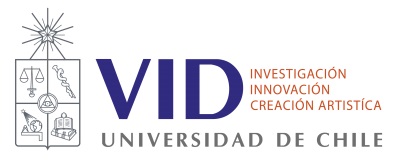 UNIVERSIDAD DE CHILEVICERRECTORÍA DE INVESTIGACIÓN Y DESARROLLO FORMULARIO PROGRAMA PROAPrograma de Apoyo a la Productividad Académica en Ciencias Sociales, Humanidades, Artes y EducaciónLínea de Financiamiento por la cual postula (Solo una opción )Marcar con una X¡) Apoyo a la sistematización de resultados de Investigación ii) Apoyo a la traducción de artículos **iii) Apoyo al pago de costos de publicación**iv) Apoyo a la publicación de libros**v) Apoyo a la pre-evaluación de proyectos de investigaciónDescriba en NO MAS DE 1/2 PAGINA los resultados esperados del proyectos y como este permitiría un incremento en su productividad (aumento del número o factor de impacto de sus publicaciones). Contraste la situación actual de su productividad (promedio de publicaciones últimos 3 años) con la esperada posterior al cierre del proyectoDescriba en NO MAS DE 1/2 PAGINA los resultados esperados del proyectos y como este permitiría un incremento en su productividad (aumento del número o factor de impacto de sus publicaciones). Contraste la situación actual de su productividad (promedio de publicaciones últimos 3 años) con la esperada posterior al cierre del proyectoProductividad actual (fortalezas y debilidades)Resultados Esperados Detalle brevemente las actividades a realizar para el cumplimiento de los objetivosDetalle brevemente las actividades a realizar para el cumplimiento de los objetivosCaracterice la potencial revista o editorial donde piensa publicar (mencione al menos dos ejemplos que den cuenta de la planificación del o las publicaciones)* ; En caso de que postule a línea de evaluación de proyectos solo nombre la línea concursable a la que va a postular. Caracterice la potencial revista o editorial donde piensa publicar (mencione al menos dos ejemplos que den cuenta de la planificación del o las publicaciones)* ; En caso de que postule a línea de evaluación de proyectos solo nombre la línea concursable a la que va a postular. Item financiableMonto solicitado a la VIDMonto aporte Unidad académica (indicar si es aporte pecuniario o no pecuniario)TOTALTOTAL